ASI AT HOME RECORDING GUIDELINES(Just a few rules, please read thoroughly!)Download the play-along track. This can also be found on the ASI websitePractice your part with the play-along track. There are 8 clicks before you begin.Do some tests with whatever equipment you have (could be a zoom recorder, could be a smartphone, etc.). Play the softest and loudest passages using each device you could record on. Anything you can do to eliminate background noise and distortion in the recording, please do!When you record, you will need 2 devices: one to listen to the play-along track, and one to record yourself. Listen to the play-along track through the headphones so that you will be recording your sound only.Film in landscape (turn your phone or tablet on the long side). Your video framing should look as close to this as possible: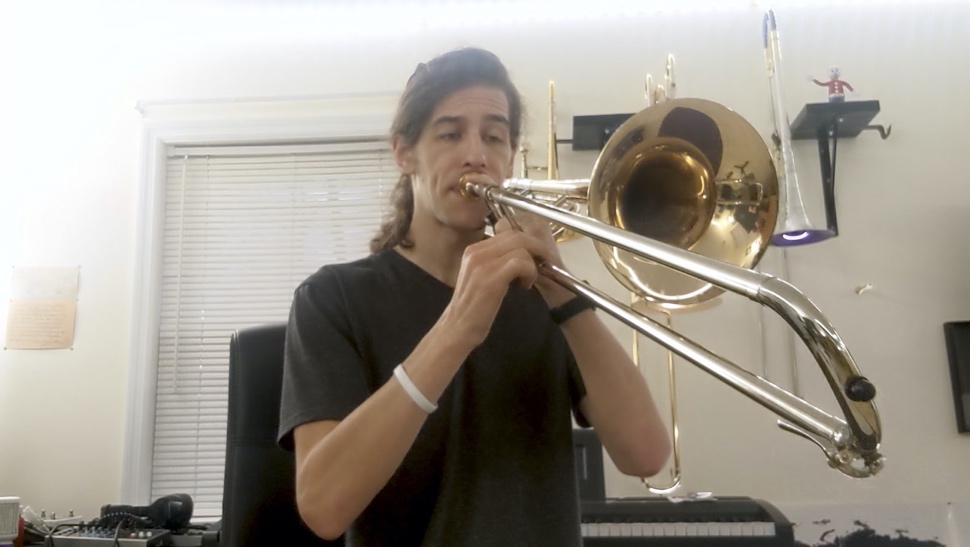 Please spend some time matching your framing up to this example.Record your video using headphones so that you can hear the play-along track. Upload your recordings/videos by July 9, 2020GAUNTLETPLINK, PLANK, PLUNK If you run into any issues, please email the Director at anovak@uwsp.eduRename your file in the following format: INSTRUMENT - PART - NAME 
Ex: Violin 2 - Christopher BillIf you haven’t already, please fill out the Virtual Orchestra Registration Form:1) Gauntlet2) Plink, Plank, PlunkAudio suggestions:ALWAYS USE HEADPHONESIf you have access to an external microphone, that will usually yield better quality audio. Apps: Plenty of folks just use their default phone camera app and experiment with placement, orientation, and room acoustics. You can angle away, but please stay true to the video framing!Mideo Lets you record video and play an audio file simultaneouslyFilmic Pro gives you improved advanced camera and audio controls.Dolby On: gives you advanced control over your smartphone mic controls.Video SuggestionsUse a well-lit area so we can see your face and your instrument.Film yourself in from of a plain wall, or hang a sheet behind you.